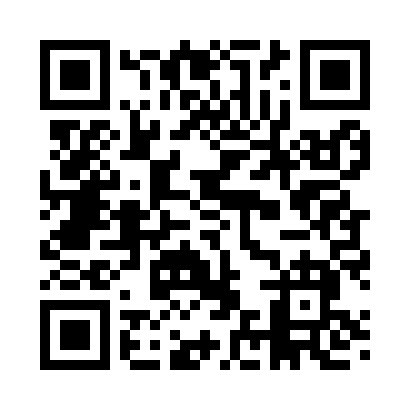 Prayer times for Allenport, Pennsylvania, USAMon 1 Apr 2024 - Tue 30 Apr 2024High Latitude Method: Angle Based RulePrayer Calculation Method: Islamic Society of North AmericaAsar Calculation Method: ShafiPrayer times provided by https://www.salahtimes.comDateDayFajrSunriseDhuhrAsrMaghribIsha1Mon5:467:021:234:587:449:012Tue5:447:011:234:587:459:023Wed5:436:591:224:597:469:034Thu5:416:581:224:597:479:045Fri5:396:561:225:007:489:066Sat5:376:541:225:007:499:077Sun5:366:531:215:007:509:088Mon5:346:511:215:017:519:099Tue5:326:501:215:017:529:1010Wed5:306:481:215:017:539:1211Thu5:286:471:205:027:559:1312Fri5:276:451:205:027:569:1413Sat5:256:441:205:027:579:1514Sun5:236:421:205:037:589:1715Mon5:216:411:195:037:599:1816Tue5:206:391:195:038:009:1917Wed5:186:381:195:038:019:2118Thu5:166:361:195:048:029:2219Fri5:146:351:185:048:039:2320Sat5:136:331:185:048:049:2521Sun5:116:321:185:058:059:2622Mon5:096:301:185:058:069:2723Tue5:086:291:185:058:079:2824Wed5:066:281:175:058:089:3025Thu5:046:261:175:068:099:3126Fri5:036:251:175:068:109:3327Sat5:016:241:175:068:119:3428Sun4:596:221:175:068:129:3529Mon4:586:211:175:078:139:3730Tue4:566:201:175:078:149:38